Агрессивный ребенок: рекомендации родителям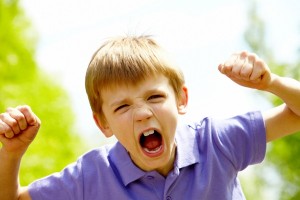 Родителей начало настораживать поведение их ребенка: злость, драчливость, всплески агрессии, постоянные замечания взрослых, дети которых контактируют с их сыном или дочерью, и ситуация с каждым днем усложняется. Родители в недоумении: непонятна причина формирования такого характера, где взялась необузданность и агрессия, что в этих случаях нужно делать?Проявление детской агрессии: основные причиныПроблема детской агрессии, к сожалению, имеет все тенденции развития и сегодня это проблема уже не отдельных семей, а всего общества. Беспричинные всплески ярости, желание поломать, разорвать, ущипнуть и даже укусить заставляют взрослых изолировать ребенка от других детей, чтобы предотвратить предполагаемый конфликт. Это мера предосторожности, но никак не решение проблемы – скорее наоборот: ребенок может еще больше замкнуться в себе, а проявления агрессии никуда не денутся, мало того, ситуация может выйти из-под контроля полностью.Первое что нужно сделать – выяснить причину, это поможет не только контролировать ситуацию, но и изменить всю проблему в корне. Детские психологи бьют тревогу: родители поздно пытаются разрешить проблему, когда в ребенке агрессия прочно пустила корни, а не тогда где все еще можно было решить родительской лаской, специальными играми, занятиями.Специалисты выделяют основные причины, которые проявляются в детской агрессии:Особенности врожденного темперамента и нервной системы.Неполное или неправильное воспитание.Неуверенность в себе вызванная постоянным страхом или стрессами.Проявление агрессии в окружающей ребенка среде (семья, детский коллектив).Достижение лидерства в группе путем унижения достоинства других.Специалисты отмечают проявление агрессивности в поведении ребенка, если у него имеются какие-либо физические, или психологического рода изъяны. Чувство неполноценности перед другими детьми, насмешки с их стороны первоначально вызывают агрессию на уровне защитной реакции, но со временем изменения в психологии ребенка могут перейти в другую форму – месть.Нельзя забывать и о категории детей, которые большей частью предоставлены в играх самим себе. Попадая в коллектив, они часто примеряют на себя новые образы, часто подсмотренные в телевизоре или на улице, а это далеко не всегда положительные прообразы.Виды агрессии у детейПсихологи советуют родителям, у которых дети проявляют излишнюю раздражительность и агрессивность научится предупреждать своим вмешательством эти всплески. Зная к какому из видов относится данное проявление, проще проанализировать и взять ситуацию под контроль. Специалисты определили пять основных вида проявлений агрессии у детей, начиная с раннего возраста:Физическая агрессия. Прямая (когда нападение производится на другого ребенка с целью унизить, сделать больно); косвенная (используется разрушение каких-либо материальных, или духовных ценностей); символическая (неприличные жесты, мимика, словесные угрозы).Вербальная агрессия. Реакция в виде проявления отрицательных эмоций: громкая ругань, угрозы. Причиной могут послужить боль, унижение, перенесенный страх.Направленная форма агрессии. Выражается в виде злобного отношения к другим детям и взрослым, распространение сплетен, издевательские насмешки, злые шутки. Этот мотив агрессии может сформироваться намного раньше самого проявления, так называемый костяк своеобразной мести.Ненаправленная форма агрессии. Дети часто остаются недовольны отсутствием чего-то или ранее им обещанного, или каким-либо одним из раздражающих факторов, это возможно неправильное на их взгляд поведение взрослых.Психологи отмечают развитие еще одного вида деткой агрессии – аутоагрессии. Этот вид отличителен тем, что ребенок проявляет недовольство не чужим, а своим поведением. Нередко этот вид имеет развитие в подростковом возрасте, где форма самобичевания может переходить всякие рамки.Выявление агрессивности у ребенка на ранней стадииНачиная с младенческого возраста родители, наблюдая, как их ребенок улыбается, хмурит бровки, сосредоточено что-то рассматривает, со вздохом облегчения успокаиваются: их малыш, познавая мир, развивается. Это очень правильное определение: ребенок реагирует, пусть своеобразно, но это и хорошо, что родители это примечают, еще лучше, если они зафиксируют в своей памяти: какие именно эмоции испытывает их малыш и когда. Ошибка, причем весьма распространенная в другом: родители заостряют внимание на ключевых моментах, не обращая на мелочи, но именно они составляют основу психологии ребенка.Невнимание родителей и неполное вникание в развитие ребенка может привести к закреплению в психике первые проявления недовольства. Ребенку в самом начале своей жизни сложно обмануть взрослых: он сам еще учится жить и для специалиста определить и классифицировать развитие агрессии на ранней стадии не составит труда. Есть специальные тесты, игры, упражнения, которые помогают определить наличие и фазу развития раздражительности у ребенка. Важно определить какой из факторов заставляет ребенка нервничать, переживать, боятся. Следует понаблюдать, как ребенок выполняет средней сложности упражнения на терпеливость, эрудированность и другие факторы.Анализируя поведение ребенка, специалист даже на самой ранней стадии сможет выявить нестандартность поведения и отклонение в психике.Агрессивный ребенок: помогаем преодолеть гневРодители, решившие серьезно заняться проблемой контроля раннего проявления агрессии в психике их ребенка нужно всегда помнить – глядя на поведение ребенка, они видят, как в зеркале отражение своего образа жизни. То, что придется исключить при ребенке «разборы полетов»: не использовать в разговоре сарказм, крики, исключить семейные скандалы очень существенно, но далеко не все.Телевидение часто демонстрируют всяческие ужастики в фильмах и мультфильмах, нужно как можно быстрее исключить их просмотр ребенком. Даже доброкачественная агрессия: как защитить себя, друзей, является призывом уничтожить или ударить. Ребенок должен чувствовать себя нужным: внимание, которое для него уделяется, должно проявляться не от случая к случаю. Малыш не должен чувствовать себя обузой, когда мама или папа чем-то заняты своим, даже разговаривая с ним, родители участвуют в воспитании.Делая замечания, нужно следить в какой форме общения ребенку пытаются объяснить его ошибки: непростительны агрессия и унижение. Если ребенок что-то не понимает, или у него не получается, нужно помочь ему в этом и возможно даже несколько раз. Если ребенку правильно объяснить на примере других детей что драться, кусаться, ругаться, это плохо, и делать это неоднократно, в мировоззрении ребенка закрепиться агрессивное поведение как что-то нехорошее. Личный пример родителей: ласка, теплота отношений, дружеское поведение с другими родителями довершит обучение.